Инструкция по шифрованию и расшифровке файловОглавлениеШИФРОВАНИЕ ФАЙЛА	1РАСШИФРОВКА ФАЙЛА	7Контакты	11ШИФРОВАНИЕ ФАЙЛАВ связи с переходом с 01.01.2019 года на ГОСТ R 34.10-2012, для шифрования и подписи файлов должны использоваться КриптоПро 4.х и КриптоАРМ 5.х (для электронных подписей полученных в 2019 году).Для шифрования файлов, отправляемых на робот ТФОМС МО, используются ЭЦП, выданные Удостоверяющим центром  ФФОМС.Сертификаты ЭЦП размещаются  на портале ТФОМС Московской области (Раздел «Удостоверяющий центр ФОМС»).По вопросам установки сертификатов и шифрованию файлов можно обращаться в отдел по информационной безопасности ТФОМС МО, телефоны указаны в разделе КОНТАКТЫ.По вопросам информационного взаимодействия по ОТР и регистрации доверенного почтового ящика можно обращаться в управление информационного обеспечения ТФОМС МО, телефоны указаны в разделе КОНТАКТЫ.Чтобы зашифровать и подписать файл, вставляем eToken и нажимаем правой кнопкой на нужный файл. 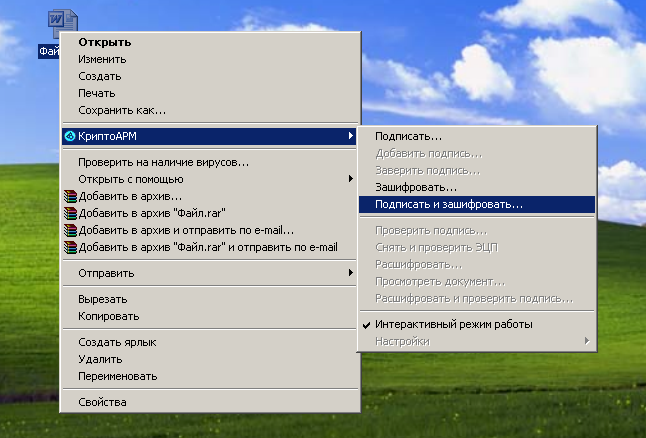 В интерактивном меню выбираем КриптоАрм - Зашифровать и подписать (либо при необходимости другую функцию).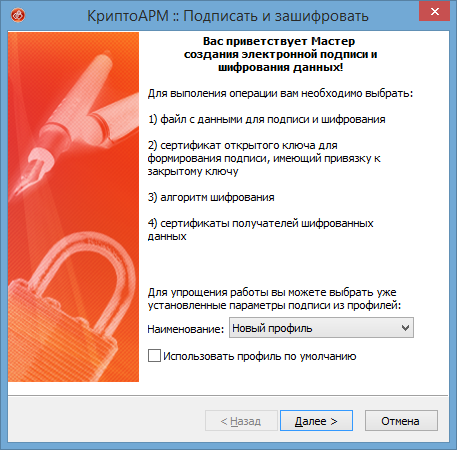 Нажимаем – Далее.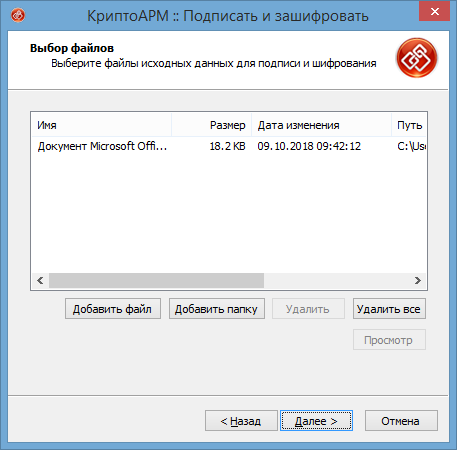 Нажимаем – Далее.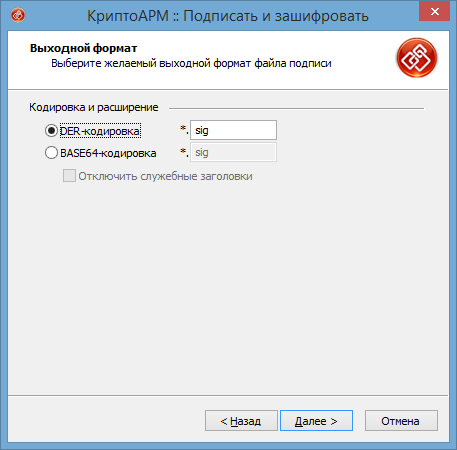 Обязательно выбираем кодировку – DER-кодировка. Нажимаем – Далее.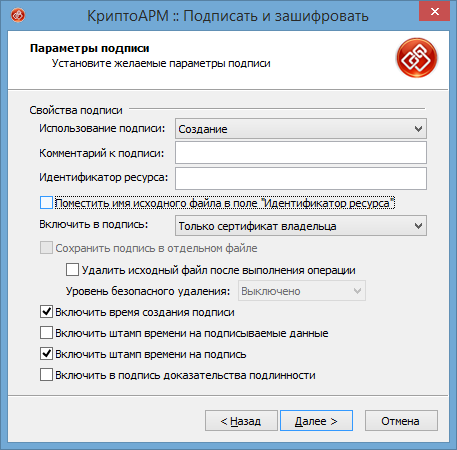 Обязательно снимаем галочку в строке «Поместить имя исходного файла в поле идентификатор ресурса» !Нажимаем – Далее (если есть необходимость - добавляем настройки).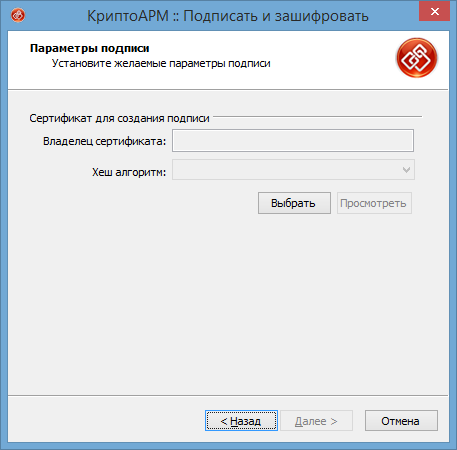 Нажимаем – Выбрать.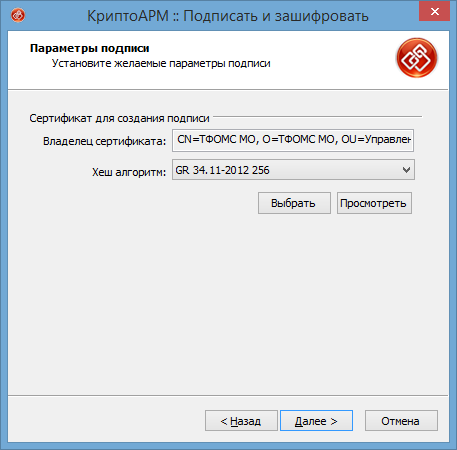 Выбираем СВОЙ (!) сертификат. Нажимаем – ОК  -  Далее.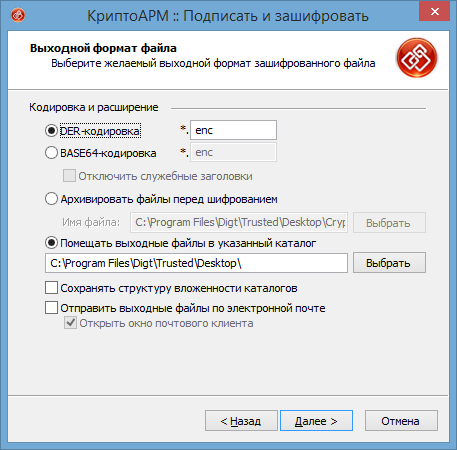 Выбираем кодировку – DER-кодировка. Нажимаем – Далее.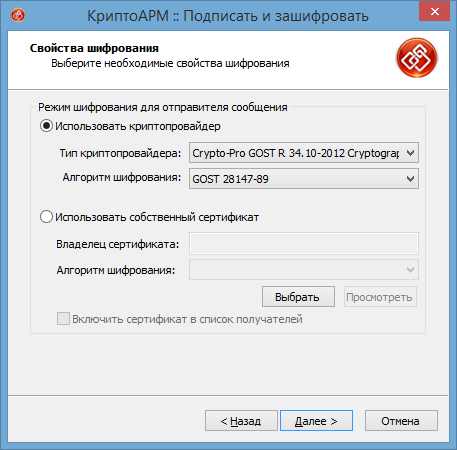 Выбираем тип криптопровайдера, как показано на скриншоте                             Crypto-Pro GOST R 34.10-2012 Cryptographic Service Provider.Нажимаем – Далее.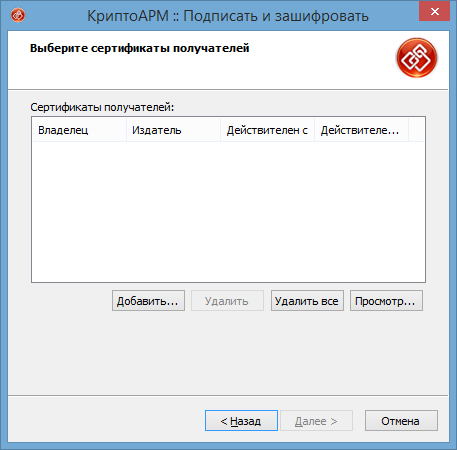 Нажимаем – Добавить.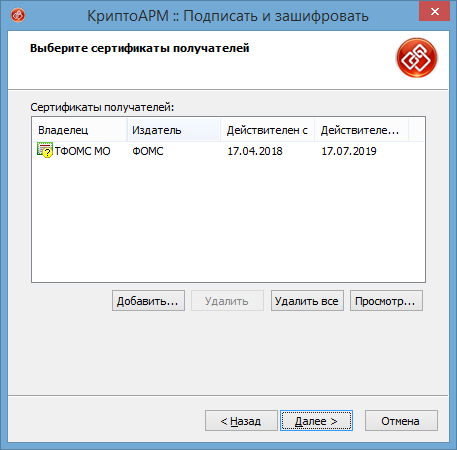 Добавляем сертификат получателя. Выбираем – Сертификаты других пользователей. Выделяем нужный сертификат(получателя). Нажимаем – ОК. Нажимаем – Далее.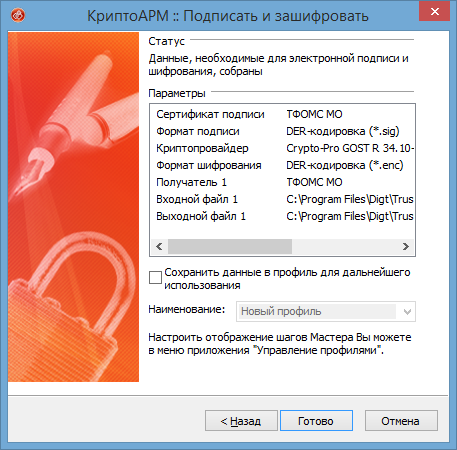 Нажимаем  - Готово.Начинается процесс шифрования и подписи.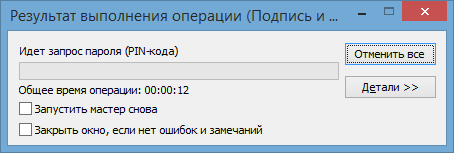 По требованию нужно ввести Pin-код (Pin-код по умолчанию 1234567890).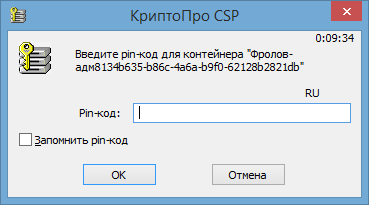 Вводим Pin-код. Нажимаем – ОК.В случае положительного результата получим.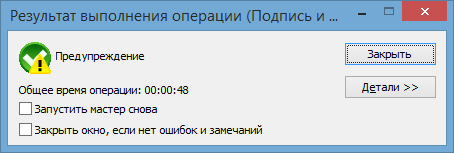 Если стоит восклицательный знак, это означает, что у вас не подгружены актуальные списки отзыва. На качество шифрования и подписи это не влияет.Нажимаем – Закрыть.Помимо исходного файла у вас появится зашифрованный и подписанный               файл (красный).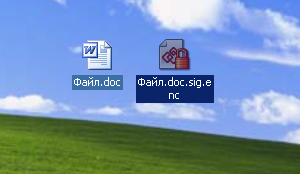 Подписанный и зашифрованный файл отправляете получателю (в адрес которого вы шифровали) по открытому каналу связи (электронной почте).РАСШИФРОВКА ФАЙЛАЧтобы расшифровать файл, вставляем eToken и нажимаем правой кнопкой на нужный файл. 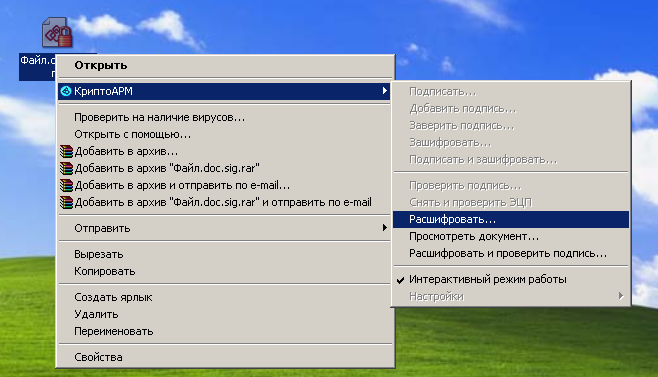 В интерактивном меню выбираем КриптоАрм - Расшифровать (либо при необходимости другую функцию).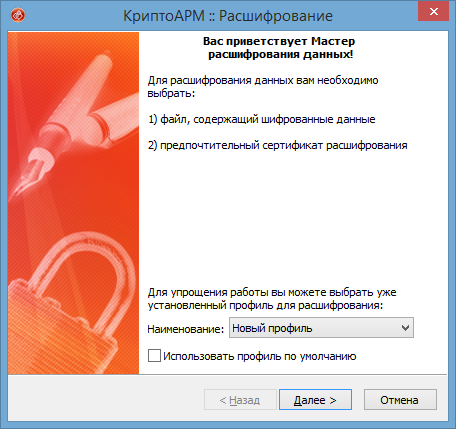 Нажимаем – Далее.Нажимаем  - Готово.Начинается процесс расшифрования.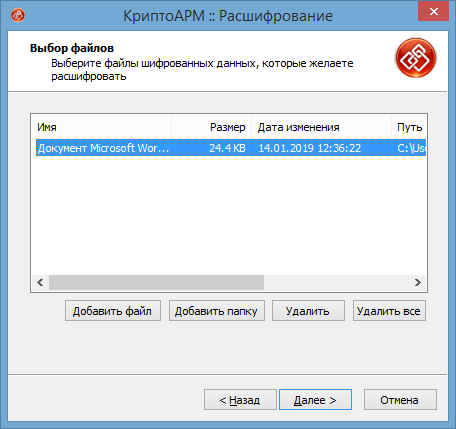 Нажимаем – Далее.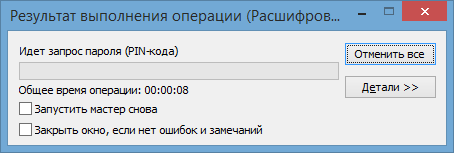 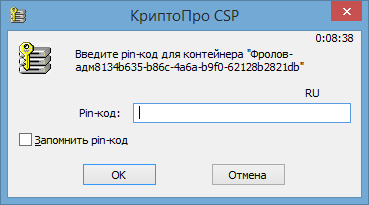 По требованию нужно ввести Pin-код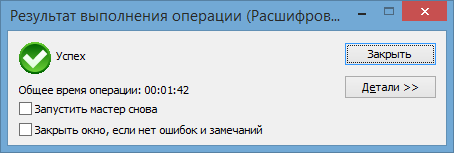 В случае положительного результата получаем. Нажимаем – Закрыть.Помимо шифрованного файла у вас появится расшифрованный файл, который можно просмотреть.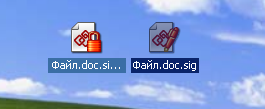 Открываем файл (в данном случае с ручкой).Файл можно посмотреть или при необходимости сохранить.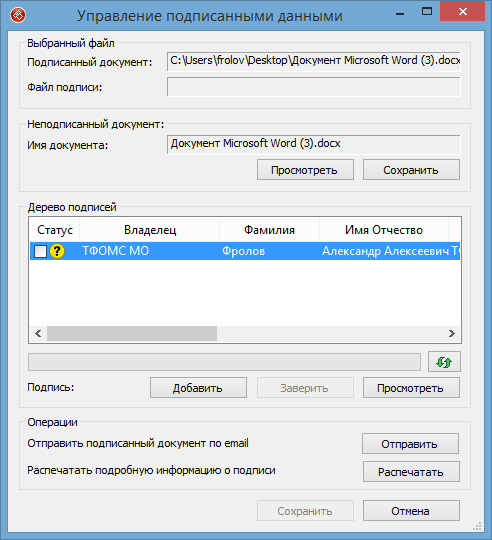 Выбираем – Сохранить.Указываем куда нужно сохранить файл.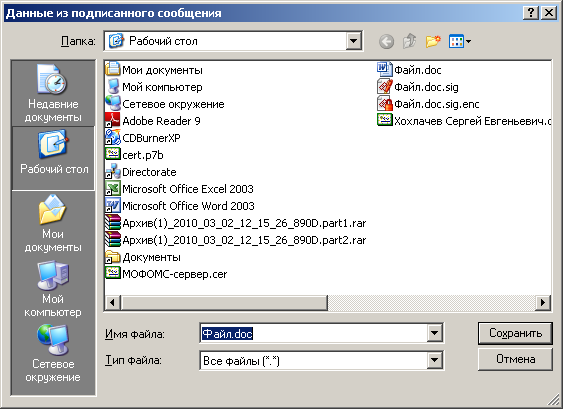 Выбираем – Сохранить.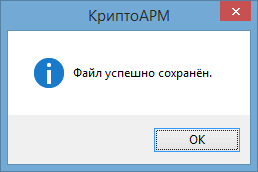 После расшифрования мы имеем:- подписанный и зашифрованный файл;- подписанный файл;- обычный файл.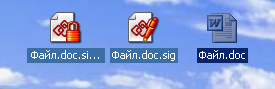 Сохраняете нужное. ВСЁ!!!КонтактыПо вопросам установки сертификатов и шифрованию файлов можно обращаться в отдел по информационной безопасности ТФОМС МО:Тел. (495) 587-87-89доб. 1136 – Фролов Александр Алексеевичe-mail: frolov@mofoms.ruдоб. 1128 – Филиппов Кирилл Юрьевичe-mail: filippow@mofoms.ru